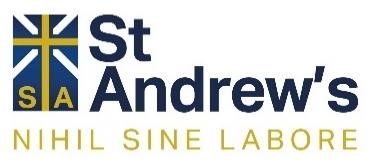 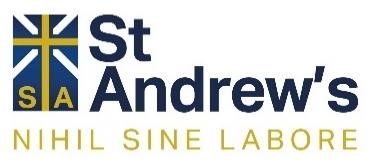 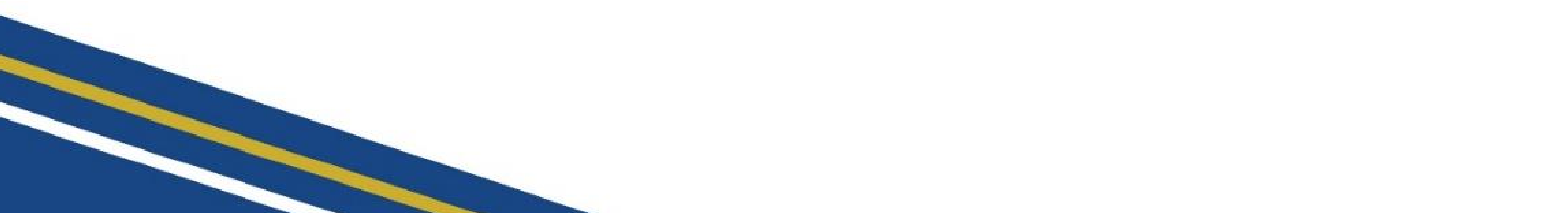 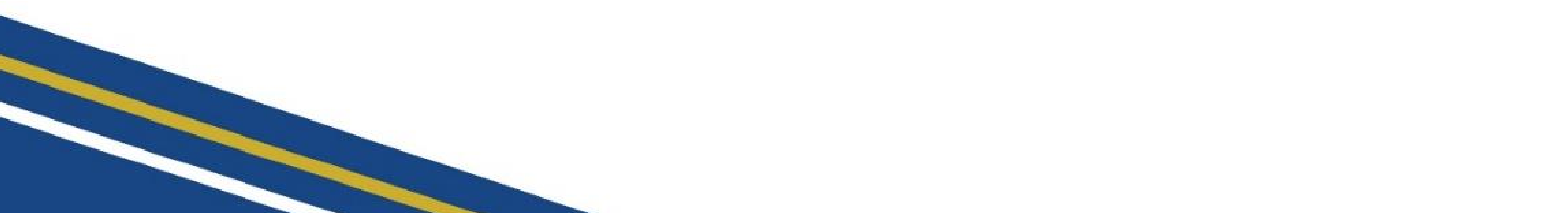 Unit Summary Skills Assessment British Values and SMSC Career links Cross-curricular links God and humanityStudents will continue their exploration of God and humanity. They will analyse and evaluate a range of arguments for the existence of God supporting the development of their own beliefs.AnalysisEvaluationCritical reflectionDebate/discussionGCSE style assessmentTolerance, respectMoral, social, cultural, spiritualTeacher/lecturerScienceChristian activistsStudents will learn about the key beliefs and actions of a range of Christian activists making links to key teachings in Christianity. This will allow students to reflect on their own beliefs and actions in their community and the wider world.ResearchAnalysisDebate/discussionEvaluationCritical reflectionExtended writingDebateTolerance, respect, rule of law, individual libertyMoral, social, cultural, spiritualMilitary Law Policy officerEquality/diversity/inclusion HistoryGeographyEnglish How do Muslims put faith into actionStudents learn about the key beliefs and practices of Islam. Including beliefs about Allah, the Qur’an and the 5 Pillars. This will allow students to analyse how Muslim’s put their faith into action focusing on charity work and helping others.ResearchAnalysisDebate/discussionEvaluationCritical reflectionExtended writingGCSE style assessmentTolerance, respect, rule of law, individual libertyMoral, social, cultural, spiritualTeacher/lecturerYouth workOutreachHistory Geography Life of JesusStudents learn about the key events in Jesus’ life, understanding the significance for Christian beliefs and practices.AnalysisDebate/discussionEvaluationCritical reflectionGCSE style assessmentTolerance, respectMoral, social, cultural, spiritualClergyTeacher/lecturerHistoryGeographyAre we responsible for the earth?Students will explore the value of the world and life through Christian and non-religious beliefs about creation. Students will research environmental issues and reflect upon how they believe humans should treat the planet.ResearchEvaluationCritical reflectionPresentationPresentationIndividual liberty, respect, toleranceSpiritual, moral, cultural, socialEcologyDefraScienceWhat do Hindus believe about GodStudents will be studying the core beliefs and practices in Hinduism including the nature of God, puja and the avatars of Vishnu. AnalysisEvaluationCritical reflectionCreative reflection taskTolerance, respectMoral, social, cultural, spiritualTeacher/lecturerHistoryGeography